분류 : 변성암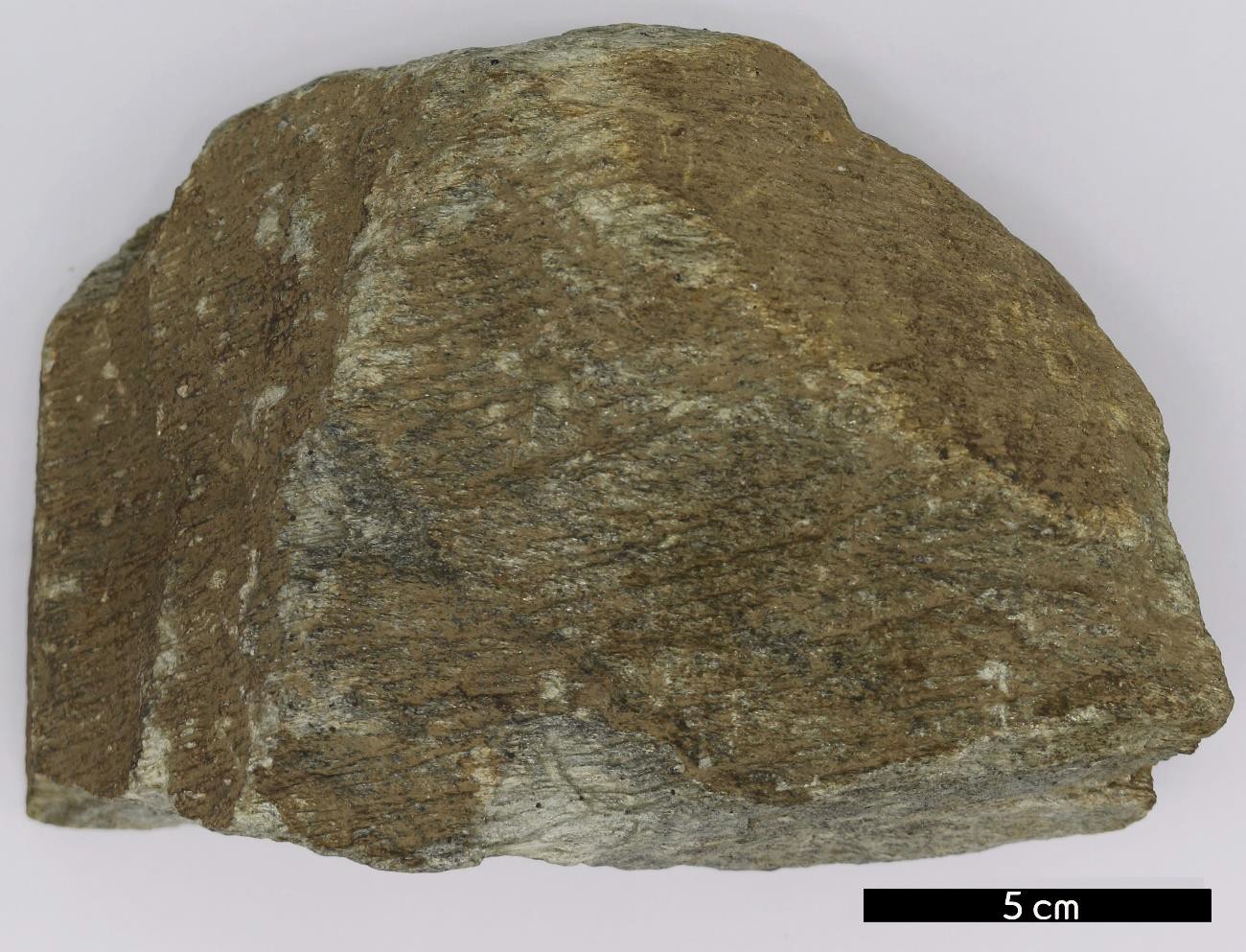 암석이름 : 십자석-흑운모 편마암(Staurolite-biotite gneiss)주요광물 : 석영, 사장석, 흑운모, 십자석보유기관 : 강원대학교 지질학과산지 : 산지 미상특징중-고온에서 변성받았으며 편암보다 높은 변성정도가 높다.편마 구조가 발달해있다.재결정작용이 나타나있다.엽리는 천매암보다 뚜렷하지 않다.십자석과 흑운모가 특징적으로 나타난다.